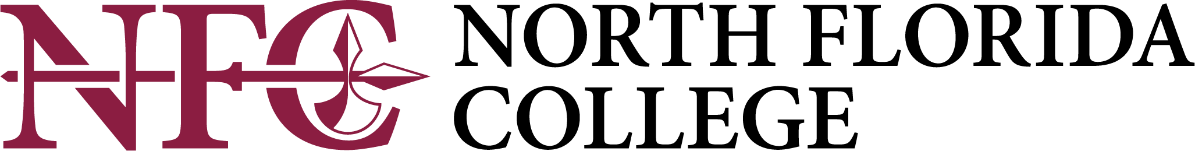 ENC 1101H SyllabusFall 2024	Course Title: Honors Freshman English I	CRN:		Course number with Section: ENC 1101H, Section 1	Course Description: Course Description: ENC 1101H. FRESHMAN ENGLISH I: 3 Credits, 3
Hours. (Fall, Spring, Summer) A college credit composition course that helps to develop skills for critical thinking, the writing process, and inquiry-based research. Freshman English I requires expository writing in various modes culminating in two documented research papers, one in MLA format and one in APA format.	Course Location: Building 10, Room ___	Course Day and Time: Mondays from 11:00-12:15	Prerequisites: Successful completion of NFC developmental reading and writing course options or appropriate reading and writing placement scores on a postsecondary readiness test. Acceptance into the NFC Honors Program. Exemptions may exist; consult an academic advisor.	Corequisites: None	Name: Dr. Laura Hanna-Dixon	Office Location: Building 10, Room 12Office Hours: Mondays- 9:15-10:15 am- online or by teleconference; 
Mondays from 10:15-3:15- Madison Campus
Tuesdays- 9:00 am-12:00 pm- Online or by teleconference
Wednesdays- 10:00-11:00 am and 12:15-3:15 Madison campus	Phone Number: 850-778-1353	Email: hannal@nfc.edu	Instructor Response Time for Phone/Email: Expect a response from me within 24 hours on weekdays. Most weekends, I will check my email, but there are rare times where I may be out of town and may check my email on Monday morning if you do email me on the weekend.	Response Time for Posting Grades on D2L: Response Time for Posting Grades on D2L: I will do my best to post grades for most assignments within 7 days. Expect the response time for the major essays to be up to 14 days.	Department Chair: Hillary Ring	Department Chair Email: ringh@nfc.edu	Required Textbook: MindTap English Handbook, with APA 7e Updates, 1 term Instant Access. ISBN: 9781305403338. For textbook questions, please contact bookstore@nfc.edu.Required Textbook: This course is included in the Follett Access Program.  You will receive an email regarding your textbook from Follett, the NFC bookstore.  Through Follett Access, your textbook and materials are less costly and they are automatically in your D2L course on the first day of class.  If you choose to opt out of this program, you will need to follow the process on the email you receive and you will be responsible for purchasing all required materials for this course.  If you have any questions regarding this process, please contact support at https://customersupportcenter.highered.follett.com/hc/en-us.If you purchased Cengage Unlimited for multiple semesters, let me know, and I will put you in touch with the Cengage representative to gain the correct code for the course.  In this case, you will not need Follett Access until your Unlimited subscription expires.Minimum Technological Requirements and Skills: Students are required to maintain access to D2L via the NFC website and check it consistently. All assignments, readings, grades, and announcements are through this site. As such, students will thus need continuous unfettered internet access to complete the course. Students must make arrangements to have access to the internet to fulfill assignments. For example, if an assignment requires watching a video on YouTube, students are expected to be able to access the video. There are various locations that provide internet access, such NFC (available even in the parking lot), public libraries, and many restaurants. Students will also submit assignments via D2L. I do not accept emailed assignments. In addition, access to a word processor software such as Microsoft Word or Google Docs is necessary. All students have free access to Microsoft Office programs. Students may access these programs via the NFC website. Contact Computer Services with any difficulties with access.For textbook questions, please visit: https://customersupportcenter.highered.follett.com/hc/en-us  	Course Grading/Student Performance Evaluation: Major Essays: 600 points
• First Essay: 250 points (Final draft due Friday, March 1st, 2024, by 11:59 pm)
• Second Essay: 350 points (Final draft due Wednesday, May 1st, 2024 by 11:59pm) Other Work 400 points
• Various Assignments 260 points
• Cengage Grammar Quizzes 140 points (there will be multiple quizzes)Grade Scale and Credit Requirements: In order to earn three credit hours for this course,  students must earn an average grade of “C” or higher.	Mid Term and/or Final Exam Information: The final drafts of the two research papers essentially serve as the midterm and final in this course.
Final draft for the first essay is due Friday, March 1st, by 11:59 pm.pm.
Final draft for the second essay (a research paper) is due Wednesday, May 1st, by 11:59 pm.GENERAL EDUCATION PROGRAM LEARNING OUTCOMES/OBJECTIVESCommunication Skills: Students will demonstrate competence and understanding in both oral and written expression. Critical Thinking: Students will demonstrate mastery of discipline-specific problem-solving skills.Diversity: Students will interpret and evaluate societal and ethical issues, problems and values specific to time and place.Technology: Students will demonstrate competence in use of technology appropriate to course and/or circumstance.Experiential Learning: Students will demonstrate critical thinking through experiential activities and engagement with cultural artifacts, both inside and outside the classroom setting.
All courses with multiple sections must use the same wording for all SLOs, and assessments must share common attributes. 
Early Alerts: Full Term#1: January 30th – 31st  #2: February 27th – 28th Course Policy Statement on Plagiarism, Cheating and AI
I use Turnitin.com for all assignments in this course. If you plagiarize, you will receive a zero on the assignment and are subject to failing the course. You are also subject to your name being filed with Academic Affairs so they will have permanent record that you plagiarized. Course Policy Statement on Cheating and AI
A note on Chat GPT and other AI writing platforms: This is a writing class, and you should be taking it with the intention of becoming a stronger writer and to develop more advanced critical thinking skills. If you choose to use Chat GPT, you are cheating yourself and wasting your money and time in this course. Also, the technology to spot this kind of cheating is quickly catching up, and I WILL be able to
prove it using the Turnitin.com software. So just don't use ChatGPT or any other writing assistance outside of the NFC tutoring center or tutor.com. If you are caught using Chat GPT or any other cheating service, you will receive a zero for that assignment and will be subject to your name being sent to Academic Affairs to go on record as a cheater. So just don't do it. If you find yourself struggling in the course, reach out to me, and together we will find a path to get you back on track. Any assignment found to be written with AI technology will be given a zero automatically.If there is no verifiable participation within the first week of the term, a student will be dropped from the class for non-attendance.  This includes classes delivered in face-to-face, online, or hybrid format.  See instructor policy.   Course Late Work Policy
There will be a deduction of 5% PER DAY for every day an assignment is late for up to one week. Any assignment that is submitted later than one week after the deadline will receive a grade of 60%, pre-assessment. Make plans to submit work early if you cannot turn work in when it is due.
Late rough drafts: Paragraph and essay drafts must be submitted within the set timeframe to receive detailed instructor feedback. Drafts submitted outside of the timeframe are subject to receiving late feedback outside the regular timeframe of 7-14 days.Academic HonestyNFC is committed to providing a high-quality educational experience to all students, and students are expected to follow appropriate and honest academic practices.  This information is available in the Academic Regulations section of the college catalog at www.nfc.edu.  All cases of academic dishonesty will be reported to the Office of Academic Affairs.Instructors use www.turnitin.com to review papers and projects for improper citation and/or plagiarism by comparing each student’s report against billions of internet pages, a repository of works submitted to Turnitin in the past, and thousands of academic sources. A comparison document called the Similarity Report details the areas of a student paper that may have been documented incorrectly or used improperly.  Refer to instructor’s course policy statements for usage details.Attendance PolicyRegular and consistent attendance facilitates student success. Absences beyond the equivalent of two weeks of class are considered to be excessive and thus may impact a student’s course grade. Typically, two weeks of class would be described as follows:For a three-credit hour class that meets MW or TR:  4 class meetings (2 weeks).For a three-credit hour class that meets once a week for three hours:  2 class meetings (2 weeks).Students are responsible for material covered during their absence. Refer to instructor makeup policy. If there is no verifiable participation within the first week of the term, a student will be dropped from the class for non-attendance.  This includes classes delivered in face-to-face, online, or hybrid format.  See instructor policy.   Textbook PurchasesAll required course materials are listed in the Virtual Bookstore tab on NFC’s homepage.  Course materials purchased through Follett, NFC’s only contracted vendor, can be charged against a student’s financial aid account.  Course materials may also be purchased from any other source with the understanding that these non-Follett purchases cannot be charged against a student’s financial aid account.Used Book PurchasesStudents should check the Follett book list found in the Virtual Bookstore tab on NFC’s homepage for correct titles and editions. Note: The ISBN listed in Follett may include both the required text and a required access code. When considering purchasing used books, students should be sure the purchase includes the ACCESS CODE in courses where required. If not, the access code must be purchased separately at an additional cost.Students/Visitors: Where to Park on CampusIf you have any questions about parking on campus, contact Campus Security at (850) 973-0280. Park in designated parking spaces only. Do not park on the grass or in undesignated areas. Faculty/Staff parking areas are to be used only by full- and part-time employees of the college. Faculty and staff parking spaces are lined in yellow and are clearly marked “STAFF”.  Students and visitors can park in any spaces that are lined in white.   NOTE: Some visitor parking spaces are lined in yellow with the word “Visitor” in the center.  These are for visitors only.  Students are not allowed to park in these spaces.  Vehicles cannot be parked by backing into the space. Any vehicle that is illegally parked will be towed at the owner’s expense. Refer to the college catalog or student handbook for all other parking regulations.Enforcement:  If a vehicle is parked illegally anywhere on campus, it is subject to be towed at the owner’s expense ($85.00+). An illegally parked vehicle will be given a WARNING on the FIRST OFFENSE.  There will be no second warning.  Illegally parked vehicles will be TOWED ON THE SECOND OFFENSE.  Signs will be displayed near parking areas with the name and address of the company to contact if the vehicle is towed.  The company that tows the vehicle is an independent company contracted by North Florida College. The College has no authority to negotiate towing fees and is not in any way responsible for damage or liability to the vehicle or its contents. The company that provides the towing service is: Jimmie’s Firestone6025 South SR 53Madison, FL 32340(850) 973-8546Campus SecurityThe administration of NFC works diligently to make the campus as safe as possible.  A few of the procedures in place include the use of security officers, the placement of security lights at strategic locations, and the locking of buildings when not in use.  Students should always be alert and use normal precautionary measures.  Campus crime statistics are documented annually and are available in the college catalog.  Campus security can be contacted at 850-973-0280 from 7:30 a.m. until 11:30 p.m. for assistance while on campus with non-emergency security concerns.  All emergency incidents should be reported directly to 911.Library ServicesThe Marshall Hamilton Library, located in Building 4 at NFC, is open during the following hours (hours are subject to change): Monday – Thursday 8:00 a.m. – 7: 00 p.m.Fridays 8:00 a.m. – 4:30 p.m. Resources and staff are available in the library to support student learning in the classroom.  Students are encouraged to visit our website and use the online resources. Librarians are on duty to help with questions and research strategies. To gain access to the library’s extensive collection of electronic resources such as eBooks and academic databases with full-text articles, students will use the Single Sign-on through the MyNFC portal or Library Website. Students should contact the library at library@nfc.edu or call (850) 973-1624 if they are having login issues. Online library resources are available to students 24 hours a day through the library’s website, https://www.nfc.edu/learning-resources/. Wireless Internet is also accessible in the library and on the patio after hours.  Specific policies and regulations applicable to the library are available in the Library or by visiting the Library’s website. Academic Success CenterThe Academic Success Center (ASC) exists to provide all NFC students, regardless of academic proficiency, the help and support necessary to ensure successful completion of studies and programs.  Services include one-on-one peer and professional tutoring assistance, online tutoring, organized group study sessions, workshops, study skills training, academic coaching, web resources, and more.  The ASC takes pride in working closely with faculty and staff to develop resources and to support the various academic programs offered at NFC. Walk-in and by appointment services: Students may visit the ASC (Bldg. 4) for in-person services or make an appointment to receive in-person or virtual academic support services during the posted hours:Monday – Thursday 8:00 a.m. – 5:30 p.m.Fridays 8:00 a.m. – 4:30 p.m. Workshops, organized group study sessions, and professional tutoring:  See the ASC calendars and schedules on NFC’s website for specific dates, times, and delivery methods. For additional information visit https://guides.nfc.edu/asc. Tutor.com Online Tutoring Online tutoring is available to NFC students 24 hours a day, 7 days a week, through Tutor.com. Tutor.com offers 1-to-1 tutoring available on demand in 250+ subjects, 24/7 Anytime, anywhere.  For more information about accessing the Tutor.com online tutoring service, see the ASC webpage or contact Elizabeth Gonzales at gonzalese@nfc.edu or (850) 973-1719 and/or Brianna Kinsey at kinseyb@nfc.edu or (850) 973-9458.For any additional information regarding services provided by the Academic Success Center, please contact any of the following:Elizabeth Gonzales, Academic Success Center Coordinator (850) 973-1719 / gonzalese@nfc.edu Brianna Kinsey, Tutor Lab Manager (850) 973-9458 / kinseyb@nfc.eduAmericans with Disabilities ActNFC is dedicated to the concept of equal opportunity. Students desiring modifications in class or on campus due to a disability may choose to inform the instructor at the beginning of the semester or contact the Disability Resource Center directly. Accommodations and modifications will be made after the student registers with the Disability Resource Center and provides appropriate documentation of disability. After the documentation is evaluated, the instructor may be involved in providing accommodations to equalize the student’s educational experience. Students may call (850) 973-1683 (V) or (850) 973-1611 (TTY) for an appointment or additional information.Technology AccessAll NFC online learning tools are available on the MyNFC portal. To access the portal, students should click the MyNFC link at the top of the NFC website (http://www.nfc.edu) or type the following URL into the Internet address bar:  https://my.nfc.edu. When accessing the portal for the first time, students should click the "First Time User" link and follow the instructions to set up the account.Each NFC student is provided an email account through GoMail. The student’s GoMail account is the official email address used by faculty and staff for communication with the student. A student can access his/her GoMail account via the MyNFC portal. Students are expected to check their GoMail accounts regularly.Desire2Learn (D2L) is the learning management system that houses all online and supplemented face-2-face courses. Students can log in to an online or supplemented course by accessing the MyNFC portal. Students will then see their course(s) listed under the "My Courses" widget on the D2L homepage. Click the name of the course to begin. Student OmbudsmanThe Student Ombudsman provides confidential, informal, and neutral assistance to students seeking to resolve disputes or address issues of importance.  The Student Ombudsman does not serve as a student advocate, but rather serves as a guide to assist students in the navigation of College organizational structure and in understanding of policies and procedures.  David Paulk is the current Student Ombudsman.  He can be reached at (850) 973-9418 or paulkd@nfc.edu. Equal Opportunity StatementNorth Florida College is dedicated to the concept of equal opportunity and access to all programs and activities. In accordance with federal and state laws, and College policy, NFC does not discriminate in any of its policies, procedures, or practices on the basis of race, ethnicity, color, religion, sex, national origin, gender, age, disability, pregnancy, marital status, genetic information or any other characteristic protected by law. Inquiries or complaints regarding equity issues of any nature may be directed to Denise Bell, Equity Coordinator, 325 NW Turner Davis Drive, Madison, FL 32340, Telephone (850) 973-9481 or email equity@nfc.edu.Student Rights As members of the College community, students have certain rights that include the following.Students have theRight to a quality education.Right to freedom of expression.Right to hold public forums.Right to peacefully assemble.Right to a fair and impartial hearing.Right to participate in Student Government.Right to be a member in authorized student organizations.Right to appeal College decisions through established grievance procedures.Right of personal respect and freedom from humiliation and control.Right to make the best use of the student’s time and talents and to work toward the goal which brought the student to the College; andRight to ask about and recommend improvements in policies that affect the welfare of students.Student ResponsibilitiesAs members of the College community, students have certain responsibilities that include the following.Students areExpected to assume responsibility for knowing the rules, regulations, and policies of the College.Expected to meet the course and graduation requirements of the students’ program of study.Expected to keep college records current with up-to-date addresses and other information.Expected to meet with an academic advisor at least once each term.Expected to comply with College rules, regulations and policies; andExpected to behave in a manner which demonstrates respect for others and self.Student Rights Under the Family Educational Rights and Privacy Act (FERPA)FERPA affords students certain rights with respect to their educational records.The right to inspect and review the student’s educational records.The right to request the amendment of the student’s educational records to ensure that they are not inaccurate, misleading, or otherwise in violation of the student’s privacy or other rights.The right to consent to disclosure of personally identifiable information contained in the student’s educational records, except to the extent that FERPA authorizes disclosures without consent.The right to file with the U.S. Department of Education a complaint concerning alleged failures by North Florida College to comply with the requirements of FERPA. Please write to U.S. Department of Education, 600 Independence Ave. S.W., Washington, D.C. 20203.The right to obtain a copy of North Florida College’s student record policy from the Office of the Registrar, North Florida College, 325 NW Turner Davis Drive, Madison, Florida 32340.Vulnerable Persons ActAll faculty and staff of North Florida College are required by law to report any type of abuse of minors that they witness or become aware of through written or verbal communication, regardless of the time that has passed since the abuse occurred.  Students are advised that any information, written or verbal, communicated in this class, or to the instructor in any way, in regards to any willful act or threatened act that results in any physical, mental, or sexual abuse, injury, or harm that causes or is likely to cause harm to the physical, mental, or emotional health of another to be significantly impaired is subject to disclosure as required per Florida State Statutes.Course InformationInstructor InformationRequired Curriculum/Textbook and Course MaterialsGrading Policy and Assessment MethodsOutcomes/ObjectivesCourse Level Student Learning Outcomes/GoalsCourse Level SLO #Gen Ed/ProgramOutcome # Summative Assessments(A student artifact: A specific assignment that could be submitted as evidence of a General Education or program level competency)1, 2, 3, 41, 2, 3, 4APA Literature Review55Experiential learning activityCourse Content and ScheduleNFC Course Policy StatementsNFC Information and Policy Statements